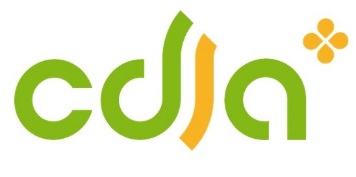 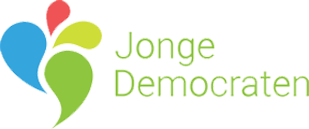 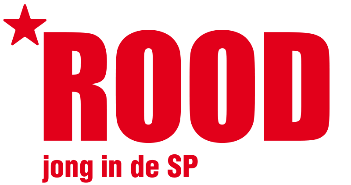 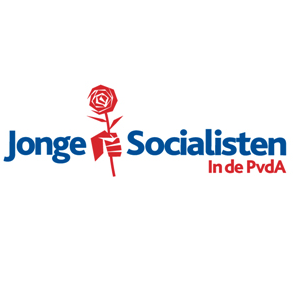 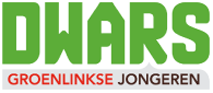 Hilversum, 10 april 2018Beste deelnemers aan de coalitiegesprekken,Beste gemeenteraad,Wij zijn jong en we willen wat! Wij als politieke jongerenorganisaties hebben óók een visie op de toekomst van Hilversum. Geïnspireerd door het jongerendebat willen we jullie met klem verzoeken een aantal punten te overwegen tijdens het tot stand komen van een coalitieakkoord.Werk, inkomen en onderwijsAandacht voor schuldenproblematiek en armoede bij jongeren. Actieplan jongeren en schuld.Bestrijding van jeugdwerkloosheid door het opstellen van een actieplan jongeren en werk, waarbij de focus kan liggen bij die sectoren waar er arbeidstekorten zijn: detailhandel, onderwijs, kinderopvang, horeca, zorg.Stimuleren van leerwerkbanen en deze actief onder de aandacht brengen bij (jonge) werkzoekenden.Wajong-ers en jongeren met een afstand tot de arbeidsmarkt moeten beter worden begeleid om aan werk te komen, door samenwerking UWV en gemeente.Schoolkosten mogen geen reden zijn om niet deel te kunnen nemen aan onderwijs. Onderzoek naar de hoogte van schoolkosten in relatie tot deelname onderwijs.Actieve samenwerking tussen scholen en gemeente om jongeren te ondersteunen in het vinden van een stageplek.Actief aantrekken van hoger onderwijs. Naast media-opleidingen, ook opleidingen zorg en onderwijs.Inzetten op daling van het aantal vroegtijdige schoolverlaters.Toegankelijke en voor iedereen betaalbare bijles en huiswerkbegeleiding. De gemeente moet stimuleren dat bijles gefaciliteerd wordt door scholen.Inzetten van startersleningen door de gemeente om het kopen van een woning voor starters bereikbaar te maken.Wonen EN duurzaamheidMeer betaalbare woningen voor jongeren.Een duurzaam Hilversum voor de komende generaties.Een circulair, afvalvrij én gasvrij Hilversum in 2030.De gemeente stelt financiële middelen beschikbaar voor het verduurzamen van woningen.Verduurzamen van schoolgebouwen.openbaar vervoer en mobiliteitHilversum aansluiten op het nachtnet.Uitbreiden van openbaar vervoer in de avond en nacht. Ook voor de omliggende dorpen.Faciliteren van meer fietsparkeerplaatsen overal in Hilversum, en bij het station een grote, gratis en overdekte fietsparkeerplaats.Zorg, welzijn en dienstverleningJeugdzorg doorlopend tot 23 jaar.Aandacht voor problemen met stress en burn-out bij jongeren.Nemen van maatregelen om de wachtlijsten in de jeugdzorg terug te dringen.Investeren in jongerenwerkers.Instellen van jongerenloketten van het Sociaal Plein op voor jongeren toegankelijke plekken, zoals jongerenplekken en wijkcentra.Kunst, cultuur en sportFaciliteren van een zo laagdrempelig mogelijke toegang voor jongeren tot kunst, cultuur en sport.Goed voorbeeld doet goed volgen. En er is geen beter voorbeeld dan topsporters. Moedig topsport daarom aan en faciliteren waar mogelijk.Stimuleren en ondersteunen van kunst- en cultuurinitiatieven door jongeren.Faciliteren van jongerenplekken en multifunctionele ruimtes die kunnen dienen als recreatieve gelegenheden voor jongeren. Scholen openstellen als openbare ontmoetings- en ‘chill’plekken.VeiligheidIedereen is welkom en wordt gerespecteerd in Hilversum. Ongeacht geslacht, gender, afkomst, etniciteit, nationaliteit, religie of culturele achtergrond. Actieve bestrijding van alle discriminatie.Centrum: een veilig uitgaansgebied en station voor iedereen. Ook na sluitingstijden moet iedereen ’s nachts veilig van en naar het centrum kunnen komen. Overlast van dronken jongeren in de wijken moet worden aangepakt.Betere bescherming van kinderen en jongeren als zij slachtoffer zijn van huiselijk geweld.Actieve ondersteuning bij het verbeteren van anti-pestprotocol op scholen.Beleid en inspraakFaciliteren inspraak van jongeren bij onderwerpen die ons aangaan. Bijvoorbeeld door middel van denktanks.Aanstellen wethouder 'jeugd'.Actualisatie van het jongerenbeleid '#JongInHilversum (2013-2016)'.Ondertekend, ROOD HilversumRebekka TimmerJonge Democraten HilversumVivienne WesselinkCDJA HilversumRianne ReijnJonge Socialisten HilversumDurk HeidbuurtDWARS HilversumDaan Bos